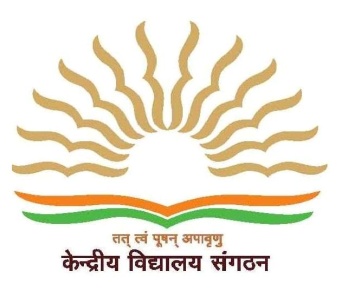 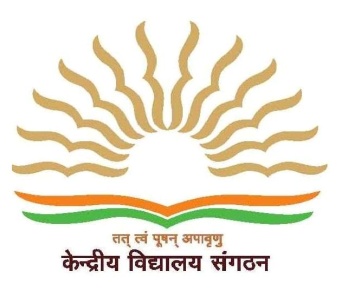 केन्द्रीय विद्यालय क्रमांक १ वायु सेना स्थल भुज (कच्छ)प्रवेश साक्षात्कारशैक्षणिक सत्र 2022-23 में पूर्णत: अंशकालिक संविदा के आधार पर विशेष शिक्षक (Special Educator) की नियुक्ति हेतु प्रवेश साक्षात्कार  का आयोजन किया जाएगा | इच्छुक एवं पात्र अभ्यर्थी निर्धारित प्रारूप में भरे हुए आवेदन प्रपत्र, शैक्षिक योग्यता, अनुभव आदि की साक्ष्यांकित प्रतियों, मूल प्रमाणपत्रों तथा नवीनतम पासपोर्ट आकार के फ़ोटो सहित दिनांक 26/12/2022 पूर्वाह्न 08:30 बजे विद्यालय में साक्षात्कार हेतु उपस्थित हों | अन्य आवश्यक जानकारी विद्यालय की वेबसाइट पर उपलब्ध है  |प्रतिभागियों को यात्रा-भत्ता देय नहीं होगा | कोविड-19 के नियमों का पालन करना अनिवार्य होगा |                                                                 						          प्राचार्य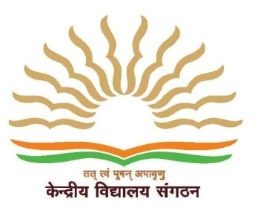 WALK–IN–INTERVIEWWalk-in-interview for Special Educator on purely temporary part-time contractual basis for the academic session 2022-23 will be held in the Vidyalaya. Interested and eligible candidates should report to the Vidyalaya on 26/12/2022 at 08:30 a.m. alongwith original testimonials with a set of self-attested photostat copies and recent passport size photograph. The details regarding the educational qualification and remuneration are available on Vidyalaya website.No TA/DA will be paid for attending the interview. Covid-19 protocols should be followed strictly.PRINCIPAL